Publicado en Madrid el 03/07/2024 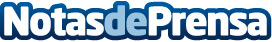 Convocadas las oposiciones a Prisiones, que ganan popularidad, sobre todo entre mujeresLa última convocatoria de plazas para Ayudantes de Instituciones Penitenciarias ofrece 800 vacantes de acceso libre. Según explica la academia especializada Sinergia Prisiones, las buenas condiciones de trabajo y salario, los limitados requisitos del proceso selectivo y la sencillez de las pruebas animan cada año a más aspirantesDatos de contacto:Angela CañalMD Comunicación670948570Nota de prensa publicada en: https://www.notasdeprensa.es/convocadas-las-oposiciones-a-prisiones-que Categorias: Nacional Sociedad Madrid Andalucia Formación profesional Cursos http://www.notasdeprensa.es